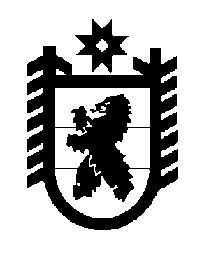 Российская Федерация Республика Карелия    ПРАВИТЕЛЬСТВО РЕСПУБЛИКИ КАРЕЛИЯПОСТАНОВЛЕНИЕот  27 февраля 2018 года № 84-Пг. Петрозаводск О разграничении имущества, находящегося в муниципальной собственности муниципального  образования «Кестеньгское сельское поселение»В соответствии с Законом Республики Карелия от 3 июля 2008 года 
№ 1212-ЗРК «О реализации части 111 статьи 154 Федерального закона 
от 22 августа 2004 года № 122-ФЗ «О внесении изменений в законодательные акты Российской Федерации и признании утратившими силу некоторых законодательных актов Российской Федерации в связи с принятием федеральных законов  «О внесении изменений и дополнений в Федеральный закон «Об общих принципах организации законодательных (представительных) и исполнительных органов государственной власти субъектов Российской Федерации» и «Об общих принципах организации местного самоуправления в Российской Федерации» Правительство Республики Карелия п о с т а н о в л я е т:1. Утвердить перечень имущества, находящегося в муниципальной собственности муниципального образования «Кестеньгское сельское поселение», передаваемого в муниципальную собственность Лоухского муниципального района, согласно приложению.2. Право собственности на передаваемое имущество возникает у Лоухского муниципального района со дня вступления в силу настоящего постановления.            Глава Республики Карелия 				     	               А.О. ПарфенчиковПереченьимущества, находящегося в муниципальной собственности                      муниципального образования «Кестеньгское сельское поселение», передаваемого в муниципальную собственность                                                   Лоухского муниципального района______________________Приложение  к постановлению Правительства Республики Карелия                от  27 февраля 2018 года № 84-П№ п/пНаименованиеимуществаАдрес местонахожденияимуществаИндивидуализирующиехарактеристикиимущества1.Квартирапос. Кестеньга, ул. Советская, д. 33, кв. 7общая площадь 36,6 кв. м, год постройки 19512.Квартирапос. Кестеньга, ул. Советская, д. 33, кв. 8общая площадь 33,1 кв. м, год постройки 19513.Квартирапос. Тунгозеро, ул. Северная, д. 15, кв. 1общая площадь 54,4 кв. м, год постройки 19584.Квартирапос. Сосновый, ул. Восточная, д. 2, кв. 1общая площадь 51,9 кв. м, год постройки 19735.Квартирапос. Сосновый, ул. Дорожная, д. 14, кв. 1общая площадь 53,2 кв. м, год постройки 19556.Квартирапос. Тунгозеро, ул. Северная, д. 6а, кв. 4общая площадь 43,6 кв. м, год постройки 1985